SĂPTĂMÂNA GLOBALĂ A BANILOR 21 -27 MARTIE 2022Profesor coordonator: IONESCU ROXANA GABRIELAȘCOALA GIMNAZIALĂ ,,GHEORGHE VERNESCU” RÂMNICU SĂRAT, JUDEȚUL : BUZĂU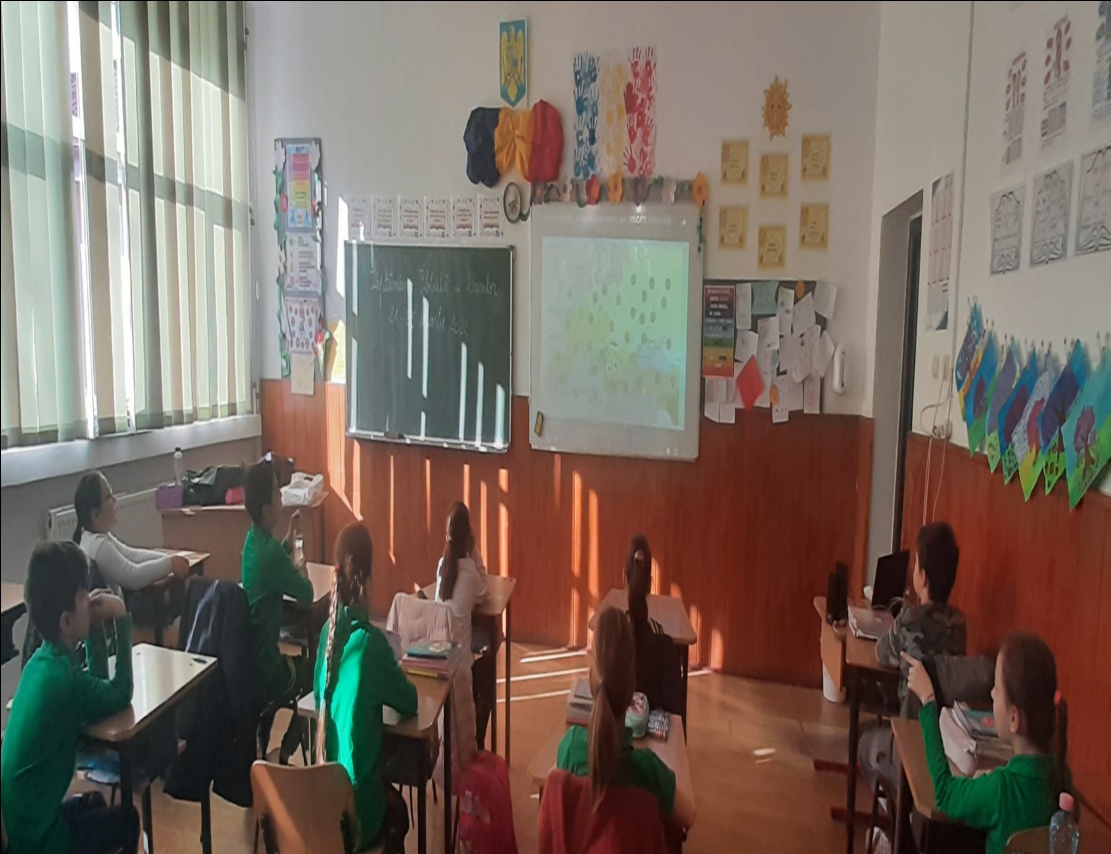 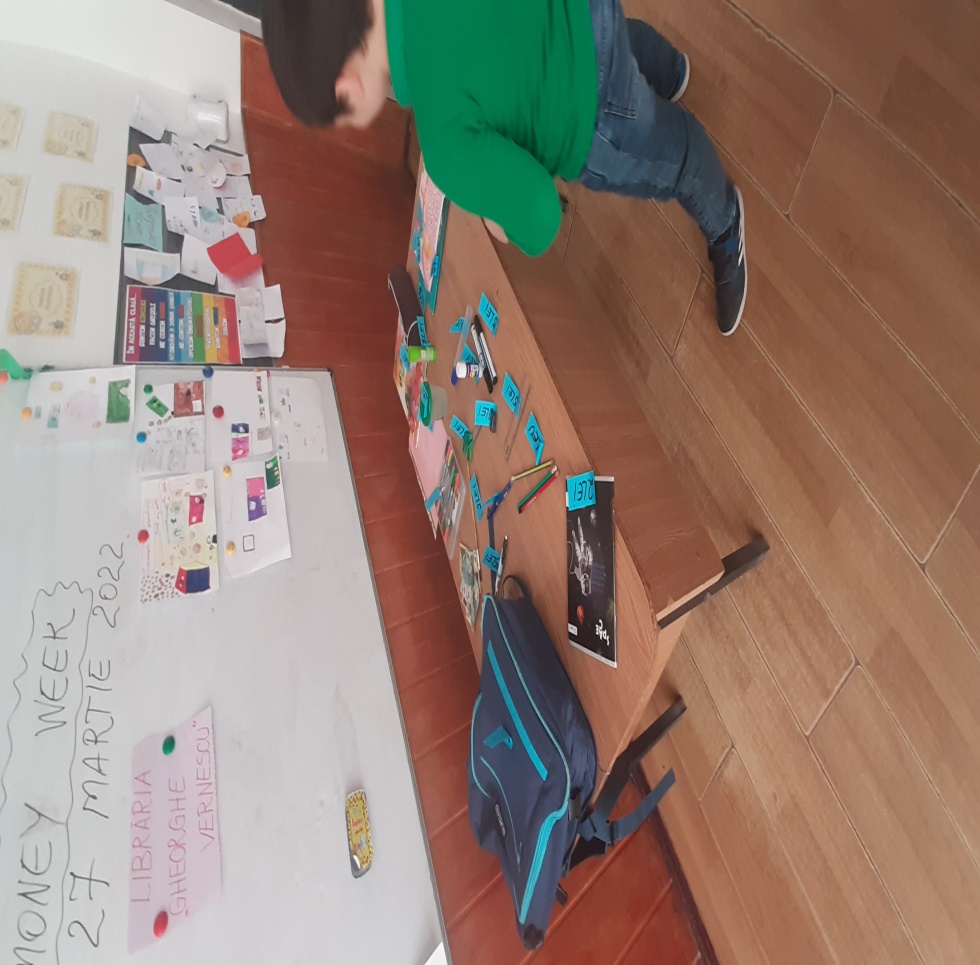 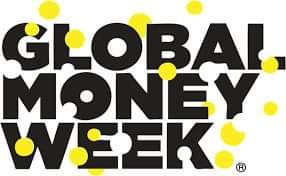 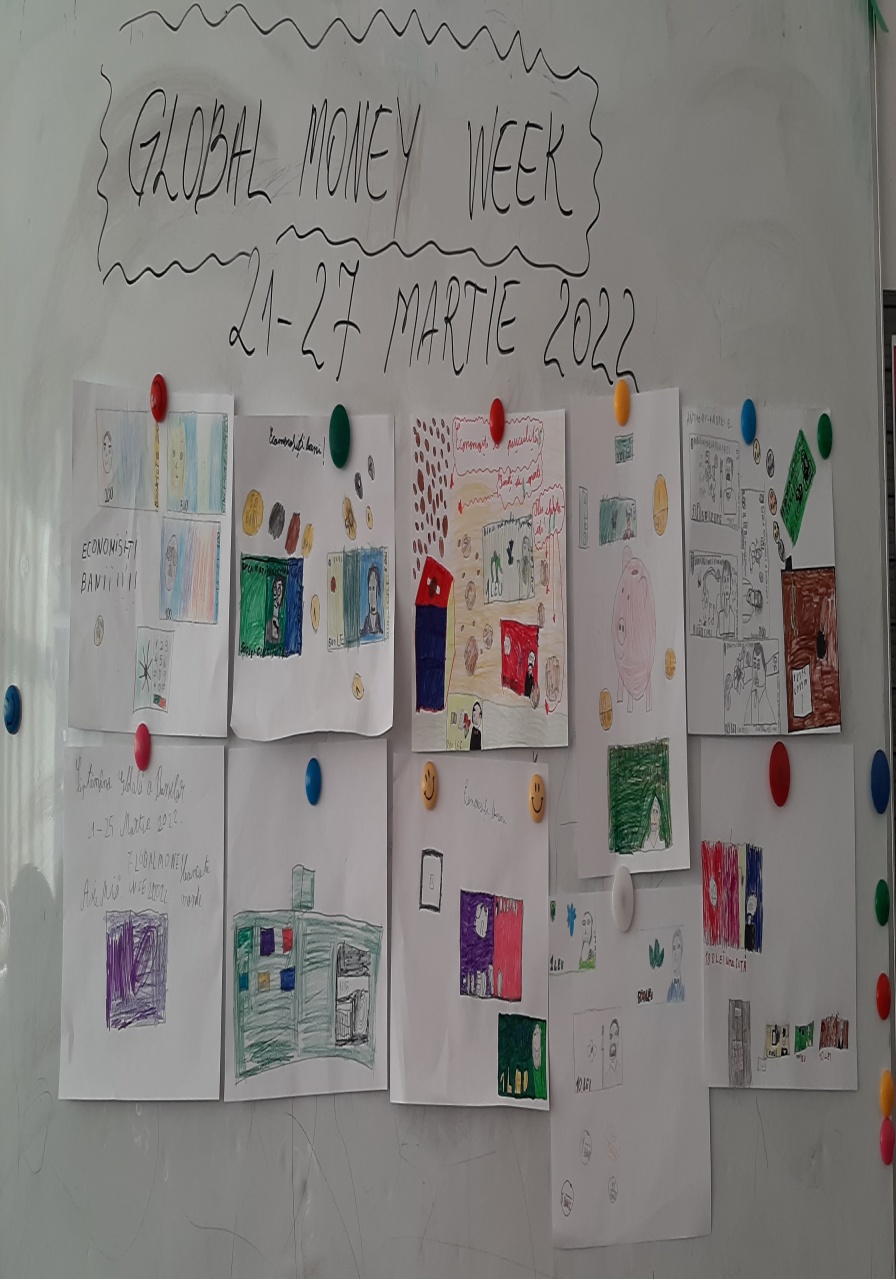 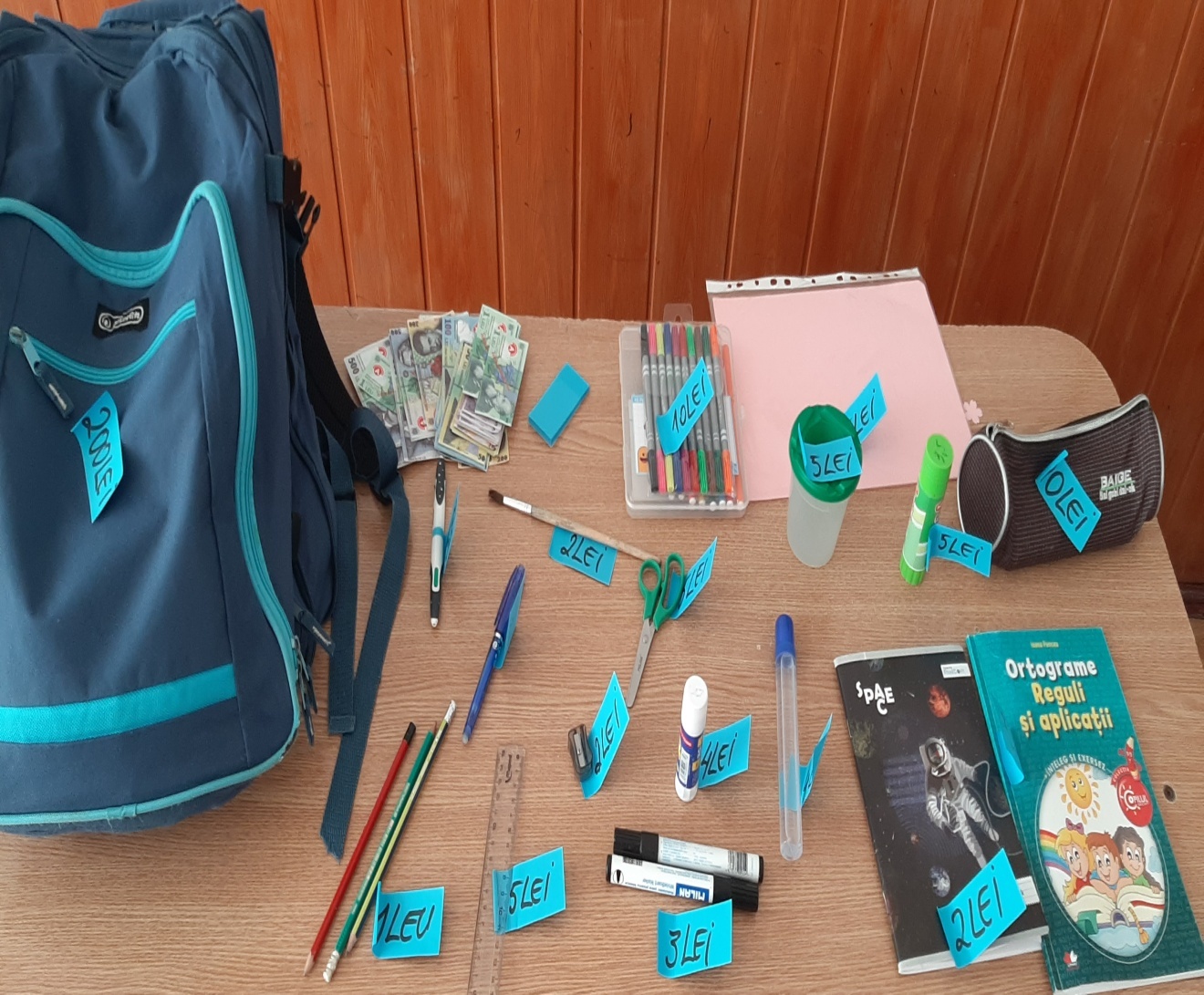 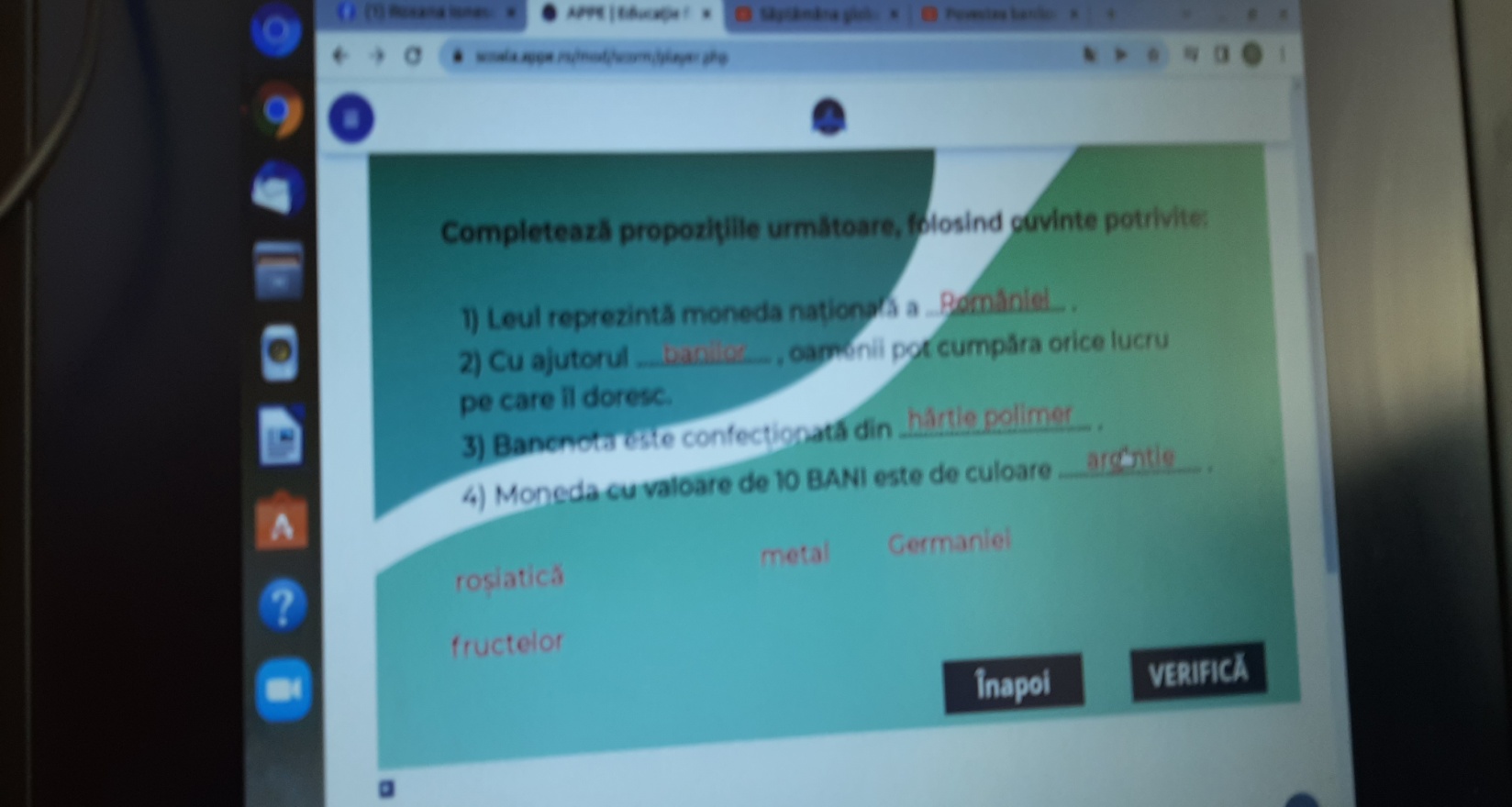 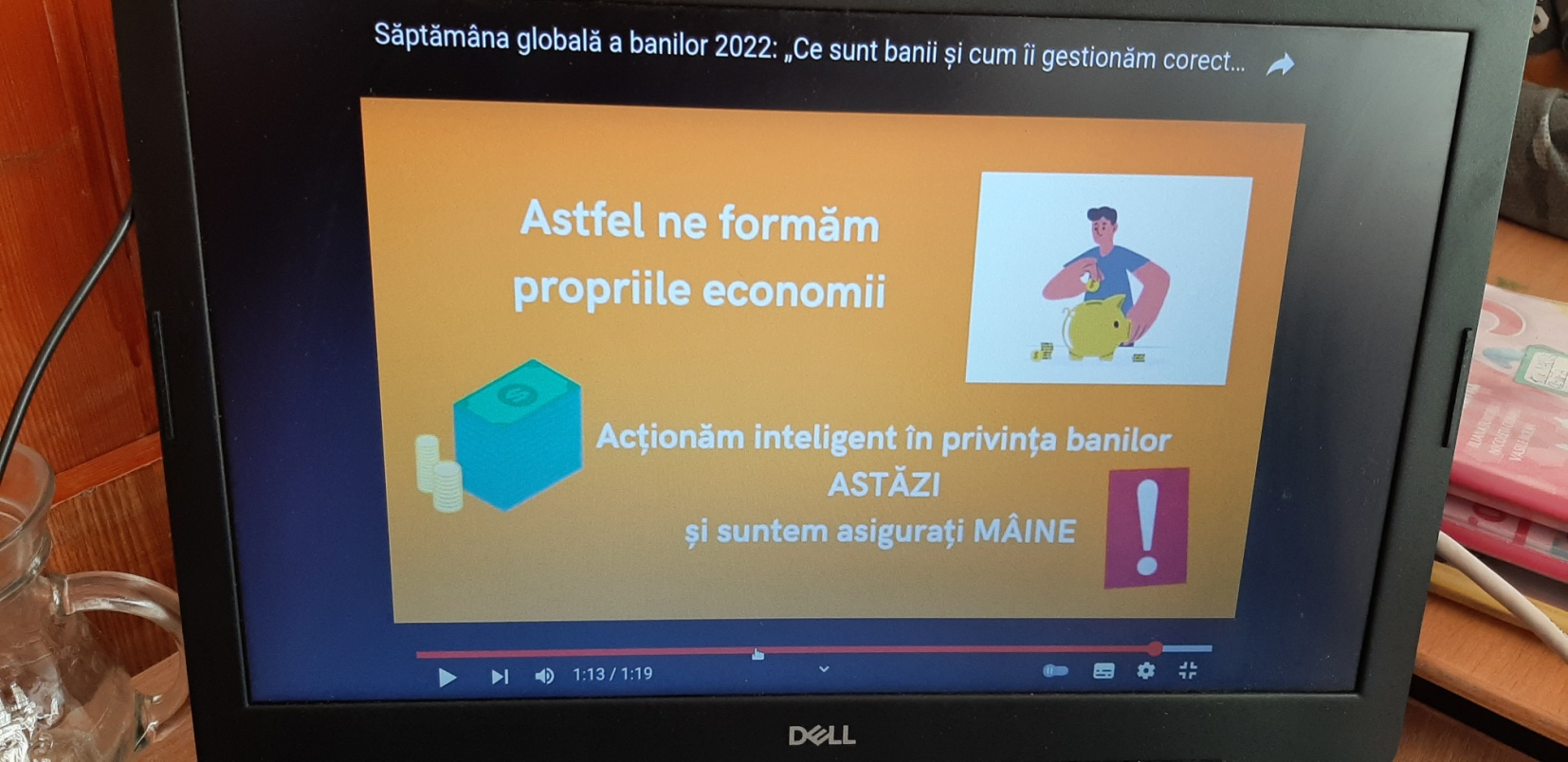 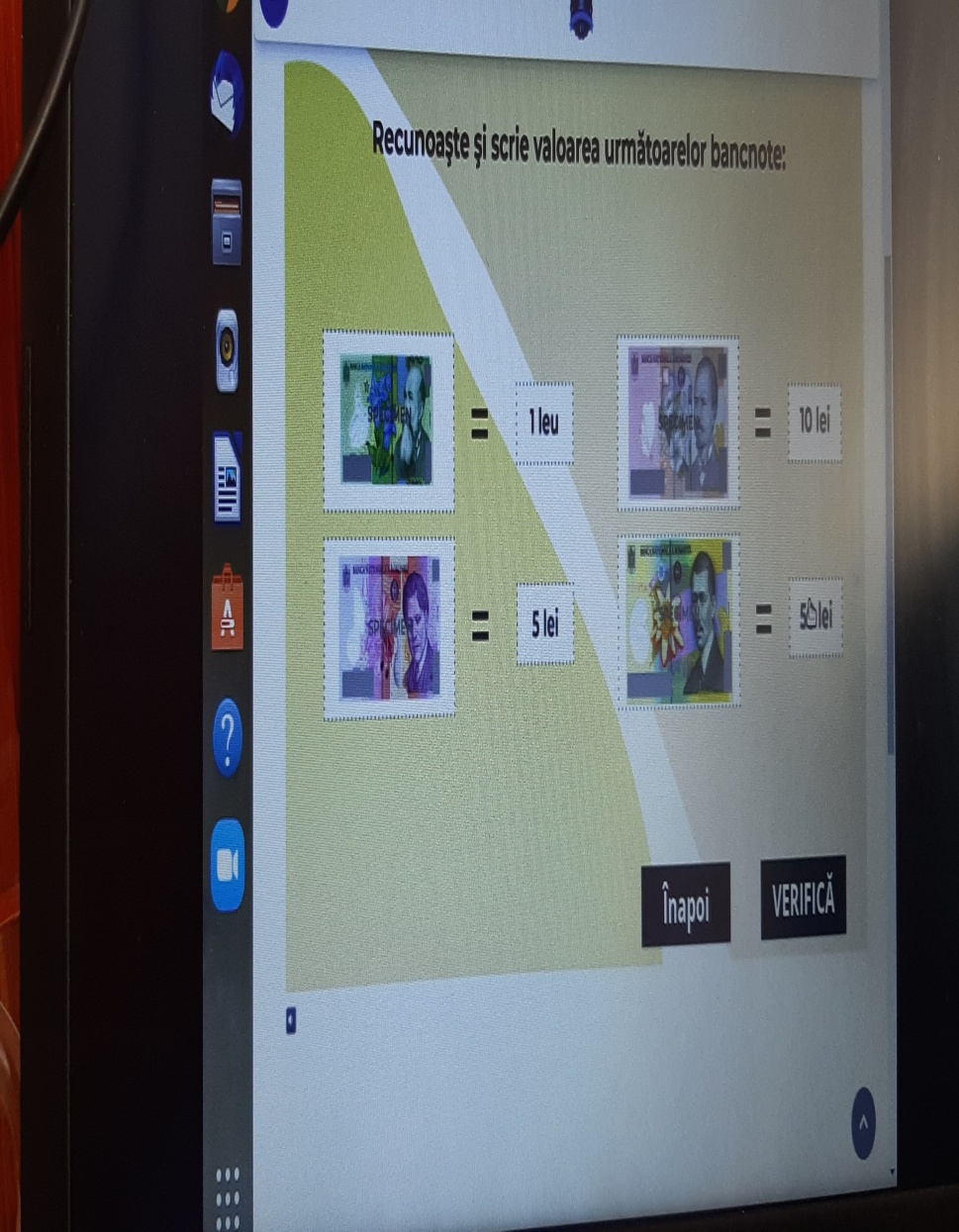 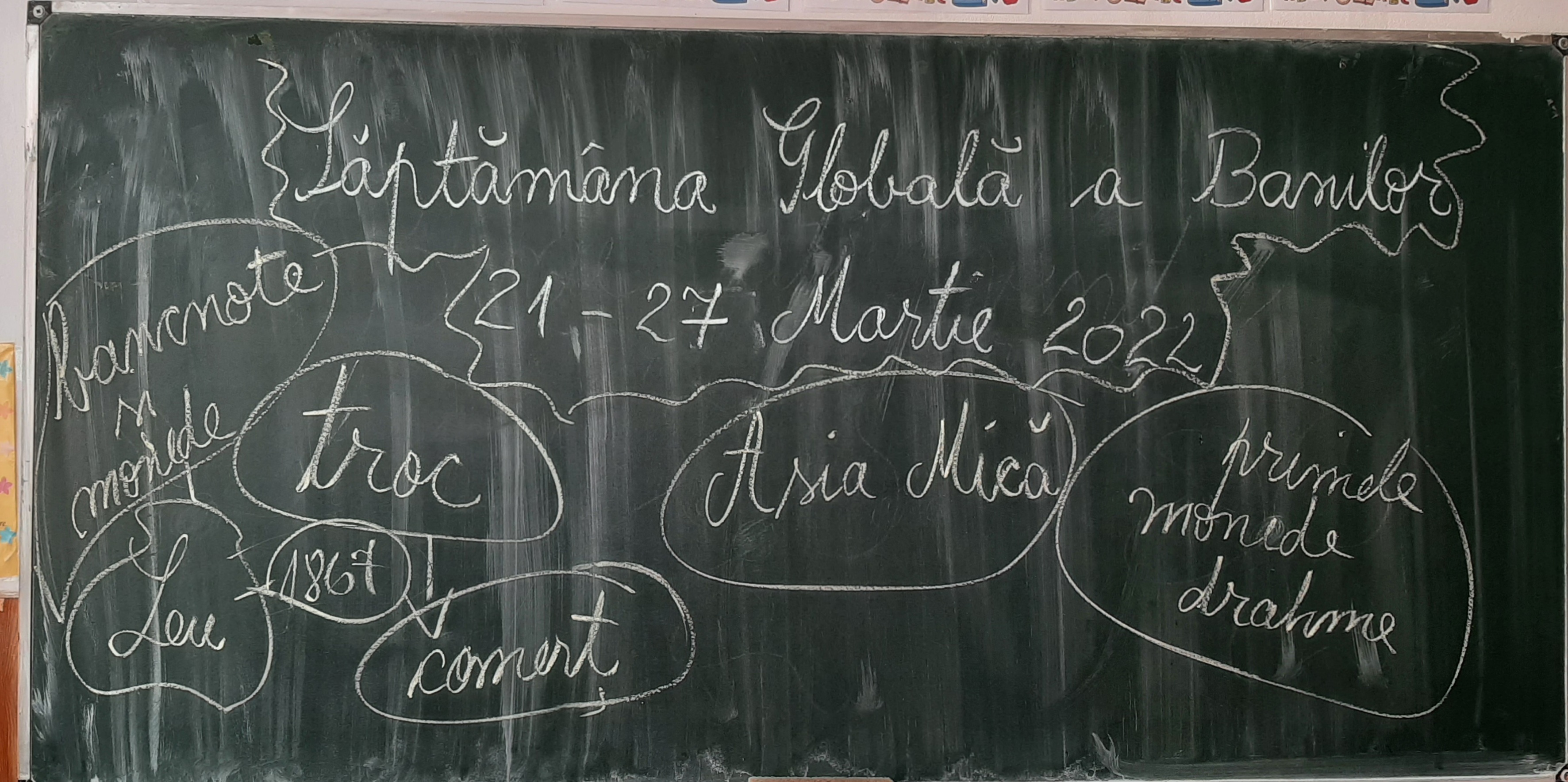 